Espacio Curricular: Geografía General.Curso: 1° AñoTema: Procesos endógenos y exógenosTRABAJO PRÁCTICO N°8PROCESOS ENDÓGENOS Y EXÓGENOSCon ayuda del material que se adjunta y el siguiente video responder las consignas:https://www.youtube.com/watch?v=oW_7X5mV9ZY1 – Define los siguientes términos:Procesos endógenosMovimientos orogénicosMovimientos epirogénicosMovimientos sísmicosVulcanismoProcesos exógenosMeteorizaciónErosiónSedimentación2 – Dibuja o pega imágenes que representen los siguientes tipos de erosión:Erosión eólicaErosión fluvialErosión pluvialErosión glaciariaErosión marinaErosión biológica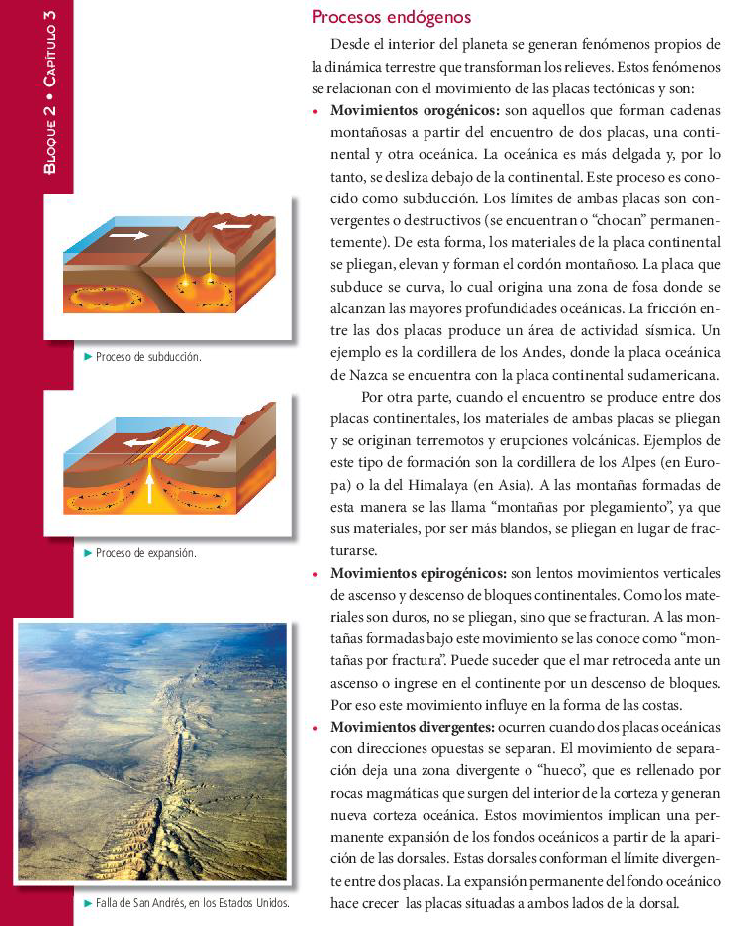 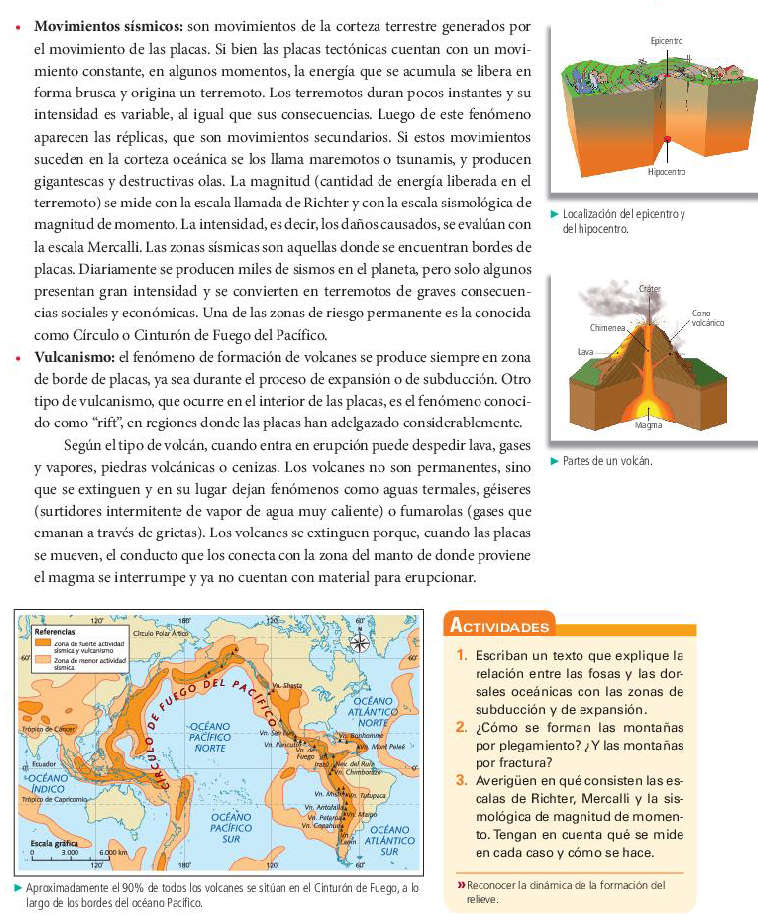 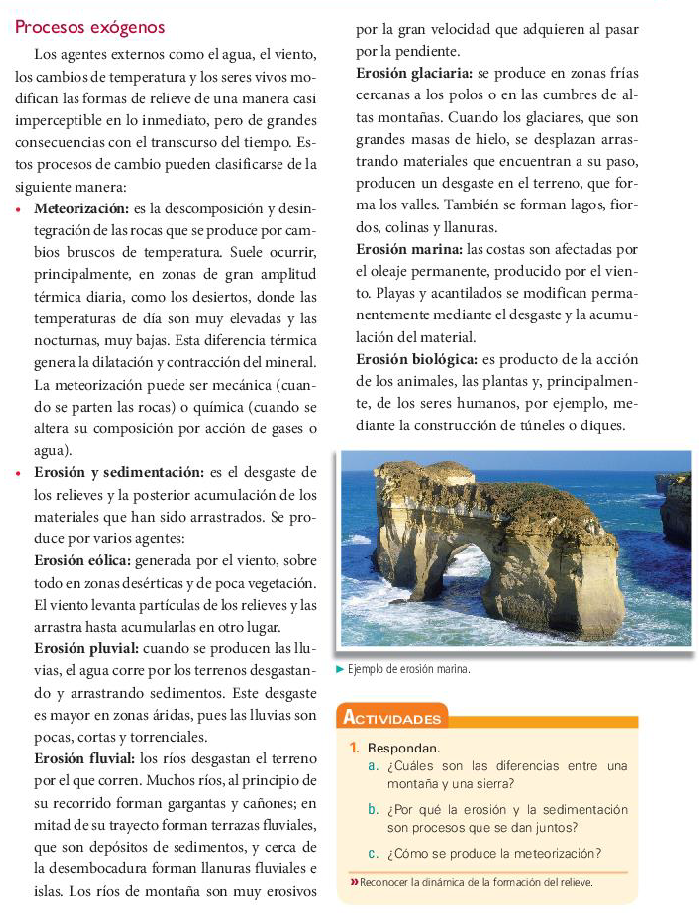 ESCUELA DE COMERCIO Nº1 “JOSÉ ANTONIO CASAS”